Préparation à la confirmation :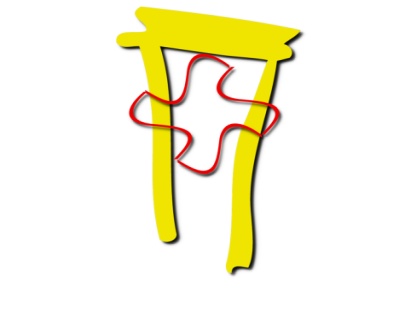 Année 2018 – 2019 : Calendrier prévisionnelEn 2018 : Mardi 11 septembre : inscriptions à 20h parents et confirmands au presbytèreSamedi 29 septembre : journée de rentrée au Zinswald de 10h à 16h Dimanche 7 octobre : messe des familles à 10h30 à PhalsbourgDimanche 21 octobre : confirmations (groupe 2017-18) à 10h30 à PHALSBOURG			 → présence vivement souhaitée !!!!Jeudi 1er novembre : messe de la Toussaint à 10h30 à Phalsbourg Vendredi 9 novembre : de 19h à 22h maison des jeunes à Sarrebourg. Prévoir pique-nique.Dimanche 18 novembre : messe des familles 10h30 à PhalsbourgSamedi 17 novembre : de 10h à 17h : 10h-12h au presbytère « En route avec le Christ » 			repas en commun puis forum prière à St Antoine de 14h à 17hVendredi 7 décembre : 19h-21h30 Soirée Top louange à Mittelbronn (repas tiré du sac)Dimanche 9 décembre : messe des familles 10h30 à PhalsbourgSamedi 15 décembre : de 10h à 12h au presbytère « Esprit Saint, qui es-tu ? »Lundi 24 décembre : veillée et messe de Noël à 18h30 à PhalsbourgEn 2019 : Dimanche 13 janvier : messe des familles à 10h30 à Phalsbourg Samedi 19 janvier : de 10h à 12h au presbytère « Jésus Christ et l’Esprit saint »Sam 2 et dim 3 mars : week-end à la rencontre d’une Communauté religieuse à Orbey (68)			 « Reviens vers ton Dieu »  « Passe de la mort à la Vie avec Jésus »Dimanche 24 mars : messe des familles à 10h30 à Phalsbourg Du 7 au 13 avril : Pélé diocésain des jeunes à Lourdes Dimanche 21 avril : messe de Pâques à 10h30 à PhalsbourgMardi 8 mai : journée Frat’Day à Metz  (bus ou covoiturage à définir, repas tiré du sac)Samedi 18 mai: Temps fort avec tous les confirmands de l’archiprêtré Jeudi 30 mai : messe de l’Ascension 10h30 à PhalsbourgSamedi 8 juin : de 10h à 12h au presbytère « Passe de la mort à la vie avec le Christ »Dimanche 10 juin : messe de la Pentecôte à 10h30 à PhalsbourgSamedi 29 juin : de 10h à 12h au presbytère « Dons et fruits de l’Esprit » + soirée festive ?Samedi 14 septembre : Journée de préparation au sacrement  de 10h à 16h30, Zinswald.Samedi 6 octobre : de 10h à 12h au presbytère « Envoyés en mission » (jour et heure à redéfinir selon les nouveaux emplois du temps de chacun)Vendredi 18 octobre 2019 : répétition de la célébration à l’église à 18h30 (heure à confirmer)Dimanche 20 octobre 2019 : à 10h30 Célébration de la confirmation (à confirmer)